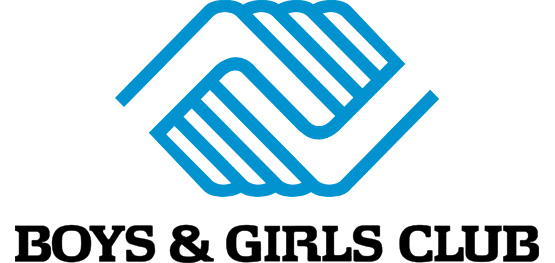 OF CHAMBERSBURG AND SHIPPENSBURG440 West Washington StreetChambersburg, PA 17201SCHOLARSHIP REQUEST FORMPlease fill out the following information.  Incomplete forms will not be processed.  THIS APPLICATION MUST BE ACCOMPANIED WITH YOUR MOST RECENT TAX RETURN (1st page)  OR PROOF OF INCOME IN ORDER TO BE PROCESSED.  Once all required information is submitted, we will contact you with the results and the amount of the allocation, if applicable.  You are responsible for the balance of any program fees.  This balance must be paid before your child can begin summer camp program.  I certify that the above information is accurate and complete to the best of my knowledge.  I give the Boys & Girls Club of Chambersburg and Shippensburg permission to verify all of the above information.  I understand that any incorrect information will result in immediate termination of this request.  Parent Signature:  ___________________________________________________________________  Date: _____________________________